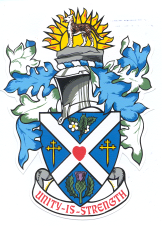 BLANTYRE CITY COUNCILREQUEST FOR QUOTATIONSRE-ADVERTISEDSUPPLY AND DELIVERY OF OVER-LOCKING SEWING MACHINES FOR PRODUCTION OF CLOTH MASKS DATE OF Publication: 4th June, 2021Blantyre City Council (BCC) in partnership with the City of Hannover in Germany secured funding for Covid-19 response through a proposal. Among other activities of the project is the procurement of 2 Over-Locking Sewing Machines for production of cloth masks.In line with the MSME Order 2020 of the Public Procurement and Disposal of Public Assets (Participation by Micro, Small and Medium Enterprises) Act No.27 of 2017, the Council wishes to invite the Micro, Small, and Medium Enterprises to collect Request for Quotation Documents (RFQ) to submit their quotations to the Council for the Supply and Delivery of Over-Locking Sewing Machines for production of Cloth Masks.The Request for Quotation Documents (RFQ) can be collected at Blantyre City Council Civic Centre Offices, Procurement and Disposal Unit (PDU) from 8:00am to 4:30pm on Friday 4th June, 2021 to Monday 7th June, 2021. The Request for Quotations (RFQs) can be downloaded from the website of Blantyre City Council (www.bccmw.com) or Public Procurement and Disposal of Assets Authority (PPDA) website (www.ppda.mw), provided that bidders shall sign in the registration form at the Councils Procurement and Disposal Unit.Bidding for the Procurement of Over-Locking Sewing Machines will be conducted in accordance with Request for Quotation procedures contained in the Public Procurement and Disposal of Assets Law and Regulations of the Government of the Republic of Malawi.Quotations clearly marked “Supply and Delivery of Over-Locking Sewing Machines” must be delivered to the Address at (8) below at or before Monday 7th June, 2021 at 10:00 Hours and late Quotations shall be rejected.Blantyre City Council shall priotise the submitted quotation in line with Section 44 (10) of the Public Procurement and Disposal of Public Assets Act 2017 and the circular issued by the Public Procurement and Disposal of Assets Authority (PPDA) on 1st July, 2019. Please take note that all indigenous Black Malawian shall enjoy 20% margin of preference. Deadline for Bid submission is Monday 7th June, 2021 at 10:00 HRSAddress for submission of Quotations is;The ChairpersonInternal Procurement and Disposal CommitteeBlantyre City CouncilPrivate Bag 67BlantyreDESCRIPTION OF PROCUREMENT REFERENCE NUMBERQUANTITY1SUPPLY AND DELIVERY OF OVER-LOCKING SEWING MACHINESBCC/GOODS/01/06/02Machine Specifications;Should sew up to 1300 stitches per minuteFree armRolled hem stitchDifferentiated feedPresser footPower rating 220-240 VZipper footButtonhole footEmbroidery foot2 Sets